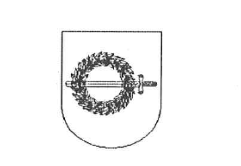 GARGŽDŲ „MINIJOS“ PROGIMNAZIJA                                                                      TVIRTINU                                                                       Direktorius                                                                            Julius Gindulis2020 METŲ RUGSĖJO MĖNESIO VEIKLOS PLANAS2020-08-31 Nr.1GargždaiEil.Nr.Renginio pavadinimasRenginio pavadinimasDataAtsakingasVykdo1.POSĖDŽIAI,SUSIRINKIMAIPOSĖDŽIAI,SUSIRINKIMAI1.Metodinių grupių pasitarimai dėl kandidatų Metų mokytojo nominacijai pateikimo.Metodinių grupių pasitarimai dėl kandidatų Metų mokytojo nominacijai pateikimo.Iki rugsėjo 7 d.L. ZubauskienėMG pirmininkai2.Metodinis pasitarimas „Pirmų klasių ir naujai atvykusių mokinių adaptacija“.Metodinis pasitarimas „Pirmų klasių ir naujai atvykusių mokinių adaptacija“.2020-09-03D. BušeckienėV. Norvidienė1 klasių vadovai,Pagalbos mokiniui specialistai3.Metodinės tarybos posėdis.Metodinės tarybos posėdis.2020-09-08L. ZubauskienėMetodinė taryba4.VGK posėdis.VGK posėdis.2020-09-15J. GindulisVGK nariai5.Metodinis pasitarimas „Penktų klasių ir naujai atvykusių mokinių adaptacija“Metodinis pasitarimas „Penktų klasių ir naujai atvykusių mokinių adaptacija“2019-09-16L. ZubauskienėBuvusių 4 klasių mokytojos, pagalbos mokiniui specialistai,direkcija,5 klasių auklėtojos,5 klasėse dėstantys mokytojai6.Mokyklos tarybos posėdis.Mokyklos tarybos posėdis.2020-09-23J. GindulisMokyklos tarybos nariai7.Mokytojų susirinkimas.Mokytojų susirinkimas.2020-09-24J. GindulisMokytojai8.Mokyklos veiklos kokybės įsivertinimo grupės posėdis.Mokyklos veiklos kokybės įsivertinimo grupės posėdis.2020-09-30L. ZubauskienėR. BirgėlienėProgimnazijos vidaus kokybės įsivertinimo grupės nariai2.VEIKLOS STEBĖSENAVEIKLOS STEBĖSENA1.Mokyklinės dokumentacijos priežiūra:(ilgalaikių planų, individualizuotų programų,  neformaliojo švietimo programų, klasių vadovų veiklos planų, mokinių asmens bylų peržiūra, TAMO pildymas).Mokyklinės dokumentacijos priežiūra:(ilgalaikių planų, individualizuotų programų,  neformaliojo švietimo programų, klasių vadovų veiklos planų, mokinių asmens bylų peržiūra, TAMO pildymas).Visą mėnesįJ. GindulisD. BušeckienėL. ZubauskienėJ. GindulisD. BušeckienėL. Zubauskienė3.TIRIAMOJI VEIKLATIRIAMOJI VEIKLA4.METODINĖ VEIKLAMETODINĖ VEIKLA5.RENGINIAIRENGINIAIMokslo metų pradžios šventė.Mokslo metų pradžios šventė.2020-09-01R. Balsytė1-8 klasių vadovaiEuropos kalbų diena.Europos kalbų diena.2020-09-25L. ZubauskienėL. PaulauskienėUžsienio kalbų MGMokslo festivalis „Erdvėlaivis Žemė“Mokslo festivalis „Erdvėlaivis Žemė“pagal festivalio veiklų planąŽ. SurplienėŽ. Surplienėgabūs 6-8 klasių mokiniai6.PROJEKTINĖ VEIKLAPROJEKTINĖ VEIKLA1.7.ATASKAITOS1.Pretendentų rekomendacijų pateikimas Metų mokytojo vardo premijai gauti.iki rugsėjo 10 d.iki rugsėjo 10 d.L. ZubauskienėL. Zubauskienė